CoC Board of Directors Meeting 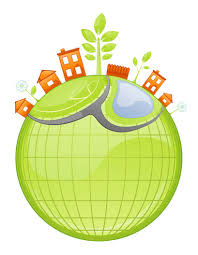 July 13, 2017Temple IsraelAGENDAWelcome 							Rabbi BethApproval of Minutes						Rabbi BethJuneHome for Good Update					Pat Frey	CoC Application and other updates				Pat FreyCommittee Chair Reports				Annual Meeting						Pat FreyAugustOther Business____________________Next Committee Chair Meeting 2pm, August 3, 2017 at Temple IsraelPLEASE NOTE:  The next board meeting will be the annual meeting, to be held:CoC Annual MeetingAugust 24, 20171:00 PMTroy University, River Front Campus 1510 Whitewater Avenue, Phenix City, AL  36867